Gymnasielærernes idrætslærerforeningEr du medlem? Bliv medlem for 400 kr. om året, og hold dig opdateret på viden indenfor for idrætsfaget og deltag i det kollegiale fællesskab. Som medlem modtager du foreningens tidsskrift GISP, med blandt andet artikler relateret til idrætsundervisning, tre gange årligt. Videre får adgang til GI’s Facebookgruppe, Dropbox med materialer samt rabat ved deltagelse i foreningens efteruddannelse. GI har fået ny hjemmeside, hvor du blandt andet kan finde inspiration til undervisning og forløb inden for de tre genre - Boldspil, Musik og bevægelse samt Klassiske og nye idrætter. Har du fx lyst til at afvikle et forløb med swingdansen Lindyhop? Så kan du lade dig inspirere i et særdeles godt og velbeskrevet materiale med alt fra dansens kulturelle rødder til konkrete praktiske øvelser og forløbsopbygning.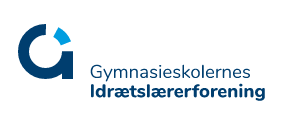 